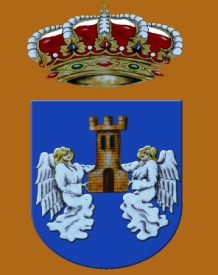 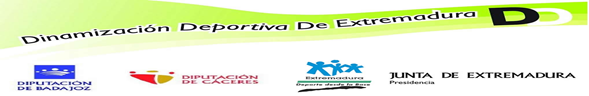 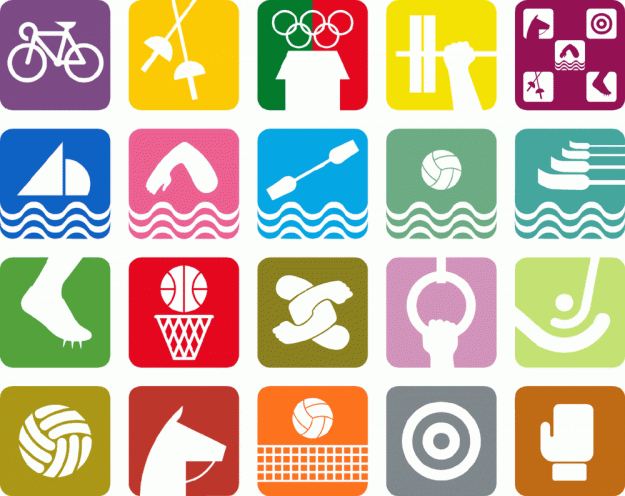 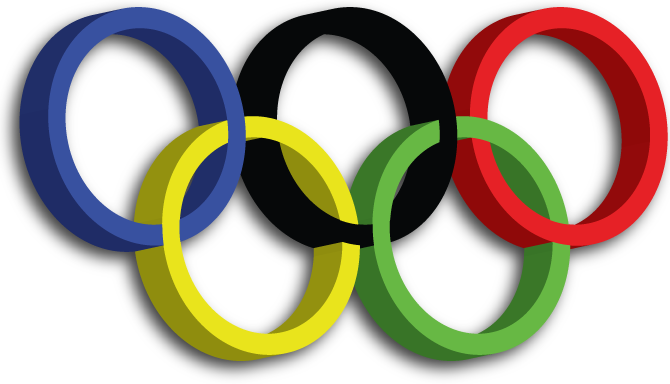 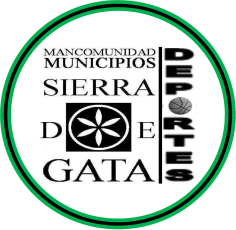 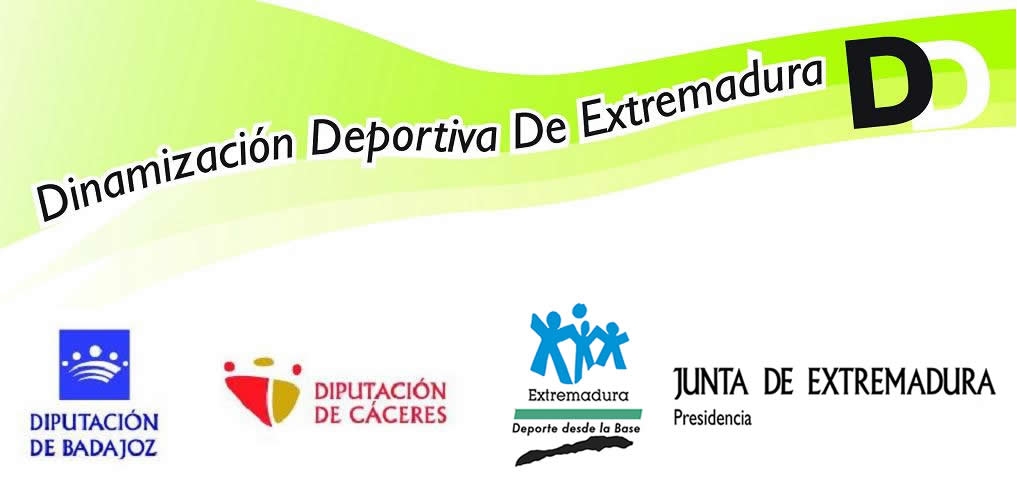 TORRECILLA DE LOS ÁNGELESTORRECILLA DE LOS ÁNGELESTORRECILLA DE LOS ÁNGELESTORRECILLA DE LOS ÁNGELESDíaHorarioActividadLugar1610 a 13h.Gymkana (Búsqueda del tesoro)Pabellón1711 a 13.30h.Juegos AcuáticosPiscina1811 a 13h.Maratón Piscina/NataciónPiscina1910.30 a 13h.Juegos Predeportivos/ TorneoPabellón